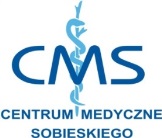 PLAN PRACY PRZYCHODNI (PORADNIA DLA DOROSŁYCH) W SEZONIE JESIEŃ ZIMA 2020W czasie pandemii zależy nam  na maksymalnym bezpieczeństwie pacjentów i personelu ale przede wszystkim na tym, żebyśmy cały czas mogli świadczyć usługi medyczne i nie byli zmuszeni do zamknięcia przychodni. Dlatego wszyscy musimy się dostosować do obowiązujących w Polsce reżimów sanitarnych a także do zaleceń Ministerstwa Zdrowia, Konsultantów Krajowych i NFZ.GODZINY PRACY PRZYCHODNI (PORADNIA DLA DOROSŁYCH) ZOSTAŁY PODZIELONE NA:GODZINY ZIELONE- przyjęcia osobiste pacjentów BEZ ŻADNYCH CECH INFEKCJI, w tym szczepienia (min. na grypę) lub teleporady-  (pacjenci z infekcją- obowiązkowo zaczynamy od teleporady, pacjenci bez infekcji decydują jaką formę kontaktu z lekarzem wolą). GODZINY CZERWONE- przyjęcia osobiste pacjentów z infekcją (wyłącznie po teleporadzie i decyzji lekarza)Zapisy na wizyty (planowe, z wyprzedzeniem  i na  bieżący dzień) odbywają się WYŁĄCZNIE  telefonicznie.Zapisy na wizyty (teleporady i stacjonarne) na bieżący dzień (telefonicznie od 7:30 od poniedziałku do piątku) prowadzimy do wyczerpania ostatniego miejsca w danym dniu. Prosimy o przychodzenie na wizyty osobiste (zarówno w godzinach  zielonych  jak i czerwonych) punktualnie,  kilka minut przed wyznaczoną godziną wizyty- w przychodni obowiązuje zgodnie z wytycznymi Krajowej Konsultant ds. Medycyny Rodzinnej, zasada „pustej/ prawie pustej poczekalni”- pacjenci umówieni na konkretna godzinę będą wpuszczani do przychodni i po pomiarze temperatur oraz dezynfekcji rąk, od razu kierowani do gabinetu lekarskiego na umówioną wizytę). Każdy pacjent wchodząc y do przychodni OBOWIĄZKOWO musi mieć  maseczkę zasłaniającą usta i nos. SCHEMAT PODZIAŁU GODZIN PRACY (PORADNIA DLA DOROSŁYCH):PONWTŚRCZWPTSTREFA ZIELONA8:00-11:158:00-11:459:15-18:459:15-18:459:00-14:15STREFA ZIELONA12:45-14:4513:15-15:459:15-18:459:15-18:4515:45-18:00STREFA ZIELONA16:15-19:3017:15-19:309:15-18:459:15-18:4515:45-18:00STREFA CZERWONA11:30-12:3012:00-13:008:00-9:008:00-9:008:00-8:45STREFA CZERWONA15:00-16:0016:00-17:0019:00-20:0019:00-20:0014:30-15:30STREFA CZERWONA15:00-16:0016:00-17:0019:00-20:0019:00-20:0014:30-15:30